Евиденциони број пријаве (уписује Министарство):ПРИЈАВА ЗА СУФИНАНСИРАЊЕ ПРОЈЕКТАПодаци о подносиоцу Пријаве пројекта за суфинансирањепо јавном конкурсу Министарства заштите животне средине за доделу средстава за подршку пројектима цивилног друштва у области заштите животне средине  у 2018. годиниПреглед реализованих пројекатаА) Преглед за последње три годинеБ) Наведите 2 најважнија пројекта организације, од којих је један из тематске области за коју се подноси предлог пројектаИЗЈАВА ПОДНОСИОЦА ПРИЈАВЕкоја се односи на податке о пројектуЈа, доле потписани, одговоран за пројекат ___________________ (уписати назив пројекта) у име организације ____________________________________ (уписати назив организације) – као носиоца пројекта потврђујем да су:(а) информације изнете у Пријави  тачне; (б) да носилац пројекта (и његови партнери) испуњава све услове из конкурсне документације да учествују у реализацији овог пројекта; (в) да носилац пројекта и особе предвиђене за реализацију пројекта имају професионалне компетенције и наведене квалификације.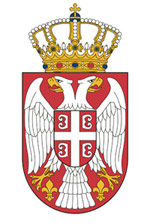 Република СрбијаМИНИСТАРСТВОЗАШТИТЕ ЖИВОТНЕ СРЕДИНЕНемањина 22-26Београд                          Образац  бр.1Пун назив и седиште подносиоца пријавеНазив пројекта Датум ОПШТИ ПОДАЦИ О ПОДНОСИОЦУ ПРИЈАВЕОПШТИ ПОДАЦИ О ПОДНОСИОЦУ ПРИЈАВЕОПШТИ ПОДАЦИ О ПОДНОСИОЦУ ПРИЈАВЕОПШТИ ПОДАЦИ О ПОДНОСИОЦУ ПРИЈАВЕОПШТИ ПОДАЦИ О ПОДНОСИОЦУ ПРИЈАВЕПун назив подносиоца пријаве ( како је наведено у акту о регистрацији)Пун назив подносиоца пријаве ( како је наведено у акту о регистрацији)Пун назив подносиоца пријаве ( како је наведено у акту о регистрацији)Пун назив подносиоца пријаве ( како је наведено у акту о регистрацији)Пун назив подносиоца пријаве ( како је наведено у акту о регистрацији)Седиште и адреса организацијеСедиште и адреса организацијеСедиште и адреса организацијеСедиште и адреса организацијеСедиште и адреса организацијеНазив општине и поштански бројНазив општине и поштански бројНазив општине и поштански бројНазив општине и поштански бројНазив општине и поштански бројПравни статус организације (удружење, фондација, задужбина)Правни статус организације (удружење, фондација, задужбина)Правни статус организације (удружење, фондација, задужбина)Правни статус организације (удружење, фондација, задужбина)Правни статус организације (удружење, фондација, задужбина)Година оснивањаГодина оснивањаМатични бројМатични бројПИББрој и датум важеће регистрације (број и датум решења издат од АПР-а) Број и датум важеће регистрације (број и датум решења издат од АПР-а) Број и датум важеће регистрације (број и датум решења издат од АПР-а) Број и датум важеће регистрације (број и датум решења издат од АПР-а) Број и датум важеће регистрације (број и датум решења издат од АПР-а) И-Мејл адресаВеб сајтВеб сајтБрој телефона Број телефона Име и презиме заступника организације, назив функције коју има у организацији и контактИме и презиме заступника организације, назив функције коју има у организацији и контактИме и презиме заступника организације, назив функције коју има у организацији и контактИме и презиме заступника организације, назив функције коју има у организацији и контактИме и презиме заступника организације, назив функције коју има у организацији и контактКонтакт особа ( име и презиме, функција у организацији, функција у пројекту, контакт телефон)Контакт особа ( име и презиме, функција у организацији, функција у пројекту, контакт телефон)Контакт особа ( име и презиме, функција у организацији, функција у пројекту, контакт телефон)Контакт особа ( име и презиме, функција у организацији, функција у пројекту, контакт телефон)Контакт особа ( име и презиме, функција у организацији, функција у пројекту, контакт телефон)ПОДАЦИ О ЛИЦУ ОВЛАШЋЕНОМ ЗА ЗАСТУПАЊЕ,ПРЕДСТАВЉАЊЕ И ТАЧНОСТ ИЗНЕТИХ ПОДАТАКАПОДАЦИ О ЛИЦУ ОВЛАШЋЕНОМ ЗА ЗАСТУПАЊЕ,ПРЕДСТАВЉАЊЕ И ТАЧНОСТ ИЗНЕТИХ ПОДАТАКАПОДАЦИ О ЛИЦУ ОВЛАШЋЕНОМ ЗА ЗАСТУПАЊЕ,ПРЕДСТАВЉАЊЕ И ТАЧНОСТ ИЗНЕТИХ ПОДАТАКАПОДАЦИ О ЛИЦУ ОВЛАШЋЕНОМ ЗА ЗАСТУПАЊЕ,ПРЕДСТАВЉАЊЕ И ТАЧНОСТ ИЗНЕТИХ ПОДАТАКАПОДАЦИ О ЛИЦУ ОВЛАШЋЕНОМ ЗА ЗАСТУПАЊЕ,ПРЕДСТАВЉАЊЕ И ТАЧНОСТ ИЗНЕТИХ ПОДАТАКАИме и презимеИме и презимеИме и презимеИме и презимеИме и презимеФункцијаФункцијаФункцијаФункцијаФункцијаАдреса и општинаАдреса и општинаАдреса и општинаАдреса и општинаАдреса и општинаБрој телефонаБрој телефонаБрој телефонаБрој телефонаБрој телефонаИ-мејл адресаИ-мејл адресаИ-мејл адресаИ-мејл адресаИ-мејл адресаПОДАЦИ О ПРОГРАМСКОМ ОПРЕДЕЉЕЊУ ОРГАНИЗАЦИЈЕУкратко описати историјат, мисију организације, приоритетне области и ниво деловања Умреженост/сарадња са другим организацијамаНазив мреже или организације у земљи чији је организација члан ________________________________________________________________________( у пар речи описати осовни циљ мреже и име организације која представља водећу организацију мреже, уписати линк на коме се могу пронаћи подаци о саставу мреже/чланству у мрежи)Назив међународних организација чији је организација члан_________________________________________________________________________( по истом принципу као претходно наведено дати основне податке о мрежи, тј. организацији)Организација није члан ни једне мрежеПОДАЦИ О ПРЕТХОДНОМ ИСКУСТВУ ОРГАНИЗАЦИЈЕ  у области заштите животне средине и  у тематској области на коју се односи предлог пројекта.Година Број пројекатаТематска областУкупан буџет201720162015Назив пројектаГодина реализацијеЦиљ пројекта и најзначајнији резултати пројектаКорисници пројекта – циљна група/е и величина циљне групеМесто/а (општина/е) обухваћене пројектомУкупна вредност пројектаИзвори финансирања –навести донаторе и контакт особу која је испред донатора пратила пројекатИме и презимеФункција у организацијиПотпис и печат одговорног лица Датум и место